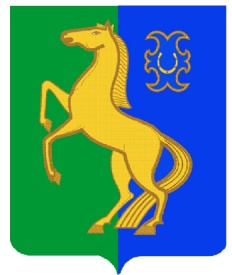             БАШКОРТОСТАН  РЕСПУБЛИКАҺы                                           РеспУБЛИка БАШКОРТОСТАН                  ЙƏРМƏКƏЙ РАЙОНЫ                                                                     Администрация  сельского                                                                             МУНИЦИПАЛЬ РАЙОНЫНЫҢ  РəтамаҠ                                     Поселения  Рятамакский  сельсовет                               ауыл  советы ауыл                                                                муниципального  района                                   билəмəҺе  хакимиəте                                                                 Ермекеевский  район           452181, Рəтамаҡ а.,  Коммунистиҡ.ур.28                                          452181,с. Рятамак, ул. Коммунистическая,28                     т. (34741) 2-66-37                                                                                                       т.(34741)2-66-37                         ҠАРАР                                       № 31                        ПОСТАНОВЛЕНИЕ                        «03» апрель  2019 й.                                                         «03» апреля  2019 г. Об утверждении Плана  мероприятий по реализации в сельском поселении  Рятамакский сельсовет муниципального района  Ермекеевский район Республики Башкортостан комплексного плана противодействия идеологии терроризма в Российской Федерации на 2019-2023 годыВ соответствии с Федеральными законами от 06.10.2003 № 131-ФЗ «Об общих принципах организации местного самоуправления в Российской Федерации», Уставом сельского поселения  Рятамакский сельсовет   муниципального района Ермекеевский район Республики БашкортостанПОСТАНОВЛЯЮ: 1. Утвердить прилагаемый План мероприятий по реализации в сельском поселении  Рятамакский сельсовет муниципального района  Ермекеевский район Республики Башкортостан комплексного плана противодействия идеологии терроризма в Российской Федерации на 2019-2023 годы.2. Обнародовать настоящее постановление на информационном стенде администрации сельского поселения и на  официальном сайте   сельского поселения в сети Интернет.3. Контроль за исполнением настоящего постановления оставляю за собой.	   4.Настоящее постановление вступает в силу после дня его официального обнародования.         Глава сельского поселения                                                      И.В.Калимуллин Планмероприятий по реализации в сельском поселении  Рятамакский сельсовет муниципального района  Ермекеевский район Республики Башкортостан комплексного плана противодействия идеологии терроризма в Российской Федерации на 2019-2023  годы№п/пНаименование мероприятияСрок исполненияИсполнители12341.Мероприятия по разъяснению сущности терроризма и его общественной опасности, формированию стойкого неприятия обществом, прежде всего молодежью, идеологии терроризма в различных ее проявлениях1.Мероприятия по разъяснению сущности терроризма и его общественной опасности, формированию стойкого неприятия обществом, прежде всего молодежью, идеологии терроризма в различных ее проявлениях1.Мероприятия по разъяснению сущности терроризма и его общественной опасности, формированию стойкого неприятия обществом, прежде всего молодежью, идеологии терроризма в различных ее проявлениях1.1          Осуществлять мероприятия по социальной реабилитации граждан, отбывших наказание за преступления террористической и экстремистской направленностиежегодноГлава сельского поселения1.2Обеспечить использование средств наружной рекламы, установленных в местах массового пребывания людей, для информационно-пропагандистского воздействия в целях предупреждения распространения идеологии терроризмаежегодноГлава сельского поселения1.3Организовать общественно-политические мероприятия, посвященные Дню солидарности и борьбы с терроризмомежегодноГлава сельского поселения2.Создание и задействование механизмов защиты информационного пространства от проникновения идей, оправдывающих террористическую деятельность2.Создание и задействование механизмов защиты информационного пространства от проникновения идей, оправдывающих террористическую деятельность2.Создание и задействование механизмов защиты информационного пространства от проникновения идей, оправдывающих террористическую деятельность2.1Изучить и распространить для работы методические  рекомендации о порядке действий местных органов власти по выявлению фактов распространения идеологии терроризма в сети Интернет, а также по выявлению и пресечению экстремистских материалов, распространяемых в средствах массовой информации, разработанных республиканскими органамиежегодноГлава сельского поселения3.Формирование и совершенствование законодательных, нормативных, организационных и иных механизмов, способствующих проведению мероприятий по противодействию распространения террористической идеологии, а также устранению причин и условий, способствующих ее восприятию3.Формирование и совершенствование законодательных, нормативных, организационных и иных механизмов, способствующих проведению мероприятий по противодействию распространения террористической идеологии, а также устранению причин и условий, способствующих ее восприятию3.Формирование и совершенствование законодательных, нормативных, организационных и иных механизмов, способствующих проведению мероприятий по противодействию распространения террористической идеологии, а также устранению причин и условий, способствующих ее восприятию3.1В целях недопущения рецидивов террористической и религиозно-экстремистской деятельности: совершенствовать и развивать практику деятельности комиссий по оказанию содействия в адаптации к мирной жизни лицам, решившим прекратить террористическую и экстремистскую деятельностьежегодноГлава сельского поселения3.2 Разработать и реализовать программы адаптации, реабилитации и социальной дезинтеграции для лиц, отбывших наказание за террористическую и экстремистскую деятельность, амнистированных, а также отказавшихся от противоправной деятельностиежегодноГлава сельского поселения3.3Организовать повышение квалификации должностных лиц, ответственных за реализацию мероприятий комплексного плана4. Механизм реализации, порядок финансирования и контроля4. Механизм реализации, порядок финансирования и контроля4. Механизм реализации, порядок финансирования и контроля4.1В целях формирования реализации комплексного плана на муниципальном уровне:а) определить должностных лиц, на которых будет возложено непосредственное руководство работой по исполнению плана;б) предусматривать реализацию мероприятий комплексного плана в текущих и перспективных планах местного самоуправления;в)  главе сельского поселения внести функции по организации и реализации мероприятий комплексного плана и других мероприятий по противодействию идеологии и терроризма в уставы органов местного самоуправления и в должностные регламенты (обязанности лиц), ответственных за исполнение указанных функций;постоянноГлава сельского поселения